 Владимирское студенчество: профессиональные предпочтения  вчера и сегодня  В преддверии  Татьяниного дня  Владимирстат  подготовил свежие цифры   к портрету    студенчества  33 региона.    Информация будет  важна не только  героям праздника, цифровой калейдоскоп  будет интересен  всем. И не важно, что  годы студенчества  остались в далеком прошлом или, наоборот,  -  пока только  в мечтах. Для  каждого Святая Татьяна  была или обязательно будет – проверено не одним поколением -    покровительницей самых ярких и  памятных лет.  Какое оно, студенческое братство 2016-2017 учебного года, чем отличается от предыдущих лет?    Отрадно, что за последние   пять лет (с 2013 по 2017г.)  возрастная группа населения от 0 до 17 лет увеличилась на 5,5%. А это значит, что  свой достойный вклад в  пополнение российского студенчества  Владимирская область, по-прежнему, будет вносить. Мы не оговорились, применив слово российское, так как численность студентов  в высших учебных заведениях 33 региона  пока  ежегодно снижается.  Среди причин можно назвать  небольшое  число  ВУЗов в нашей области, а также возможности  ЕГЭ,  упростившие поступление в  престижные  учебные заведения столицы и   других субъектов страны.   В 2016-2017 учебном году  в государственных организациях высшего профессионального образования области обучалось 27,3 тыс. студентов (в  2014-2015  учебном году  - 29,6 тыс. человек). В расчете на 10 тысяч человек населения  региона численность студентов государственных ВУЗов составляла 196 человек (в  2014-2015  учебном году  - 210 человек).В негосударственных организациях высшего профессионального образования  тенденция схожая. В 2016-2017 учебном году обучалось 3,5 тыс. студентов  (в 2014-2015 учебном году – 5,3 тыс. человек).  В расчете на 10 тысяч человек населения  региона  25 человек  и 38 человек соответственно.Всего ВУЗы в 2016 году выпустили 7,7 тыс. дипломированных специалистов (7,2 тыс. – государственные  ВУЗы и 0,5 тыс. – негосударственные).  В 2014-2015 учебном году: 8,7 тыс., 7,4 тыс. и 1,3 тыс.  соответственно.   Но  жизнь, как известно, идет по своим законам. И вот новый 2016-2017 учебный год преподнес  долгожданную положительную динамику. Под крыло Святой Татьяны  устремился более мощный поток молодежи. В ВУЗы региона  принято 8,1 тыс. человек, из  них в государственные –7,8 тыс., и в негосударственные – 0,3 тыс. человек.   Двумя годами ранее  было принято   на 300  человек меньше -  7,8 тыс., из них в государственные –7,1 тыс.  и в негосударственные – 0,7 тыс. человек.Численность штатного профессорско-преподавательского персонала ВУЗов в 2016-2017 учебном году была не столь представительной, как раньше и   составила 1423 человека.   Среди них 197 человек имели ученую степень доктора наук, 841 человек – ученую степень кандидата наук, а ученые звания профессора и доцента –158 и 561  преподаватель соответственно. К примеру, в 2014-2015 учебном году штатный профессорско-преподавательский состав  персонала ВУЗов   состоял из  1702 человек.  Из них 210 человек имели ученую степень доктора наук,  968 человек – ученую степень кандидата наук, а ученые звания профессора и доцента –175 и 635 преподавателей  соответственно.Какие же специальности выбирает молодежь Владимирской области?  Статистика выпуска  показывает: наиболее массовой остается группа специальностей «экономика и управление», хотя интерес к ней уменьшился.  Её доля в общем выпуске 2016 года составляла  33,3%  (в 2014г.- 43,1%). На втором месте  рейтинга популярности идет группа специальностей «гуманитарные науки», причем популярность их  выросла. Если в  общем выпуске 2014г.  она составляла  16,3%, то в 2016 г. - 21,3%.  Несколько уменьшилось число выпускников   по группе специальностей «образование и педагогика». Их доля в общем выпуске 2016 года составила  8,4% (в 2014г.- (9,4%).   Но есть и перемены, в  которых  общество  особенно  нуждается и ждет.  Речь идет об  интересе   ребят к созиданию,  к стремлению сделать  каждодневную жизнь людей удобнее, красивее и комфортнее.  Служить обществу в сфере архитектуры и строительства пожелало почти 7% студентов   (2014г.- 4,6%).  Все больше ребят  желают начинать трудовые  биографии с освоения профессии в рамках среднего профессионального образования (ССУЗов).   В государственных организациях среднего профессионального образования во Владимирской области в 2016-2017  учебном году  по программам подготовки специалистов среднего звена обучалось  19,3 тыс. студентов.  На  10 тысяч человек населения приходится 139 студентов государственных организаций среднего профессионального образования.   В отличие от ВУЗов, численность студентов, обучающихся по программам подготовки специалистов среднего звена,  в регионе по сравнению с  2014-2015 учебным годом  увеличилась на 1,3 тыс. человек: тогда обучающихся было  18  тыс. человек. В государственные организации среднего профессионального образования в 2016-2017 учебном году  на обучение по программам подготовки специалистов среднего звена принято 5,7 тысячи студентов,  в  выпущено 3,8 тыс. специалистов.В настоящее время нормативные документы  в области среднего профессионального образования выделяют в отдельное  направление программы  подготовки квалифицированных рабочих в организациях среднего профессионального образования (ранее такую подготовку осуществляли учебные заведения начального профессионально образования,  например, профессионально-технические училища (ПТУ). В 2016-2017 учебном году  профессии квалифицированного рабочего  обучались 6,1 тыс. студентов. На 10 тысяч человек населения приходится  44  обучающихся по программам подготовки квалифицированных рабочих. К сожалению,  несмотря на  возрастающую  потребность, число желающих  получить профессию рабочего ежегодно снижается.  В 2016-2017 учебном году по сравнению с 2014-2015 учебным годом  снижение составило 1,2 тыс. человек.  На обучение по программам подготовки квалифицированных рабочих  в 2016-2017 году принято 2,5 тыс. человек, выпущено 2 тыс. человек квалифицированных рабочих. Вот таким накануне  праздника увидели  владимирские статистики студенчество региона  в своем цифровом  калейдоскопе.  Какие времена, такие и цифры. С праздником, дорогие студенты и преподаватели. Пусть все  задуманное  обязательно станет реальностью! Солдатова Наталья Михайловна,
специалист  Владимирстата
по взаимодействию  со СМИ
тел. (4922 534167); моб.  8 930 740 88 65
mailto: P33_nsoldatova@gks.ruhttp://vladimirstat.gks.ru___________________________________________________________________________________________________________При использовании материалов Территориального органа Федеральной службы государственной статистики по  Владимирской  области в официальных, учебных или научных документах, а также в средствах массовой информации ссылка на источник обязательна_________________________________________________________________________________________________________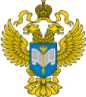 ТЕРРИТОРИАЛЬНЫЙ ОРГАН ФЕДЕРАЛЬНОЙ СЛУЖБЫ ГОСУДАРСТВЕННОЙ СТАТИСТИКИ ПО ВЛАДИМИРСКОЙ ОБЛАСТИТЕРРИТОРИАЛЬНЫЙ ОРГАН ФЕДЕРАЛЬНОЙ СЛУЖБЫ ГОСУДАРСТВЕННОЙ СТАТИСТИКИ ПО ВЛАДИМИРСКОЙ ОБЛАСТИ     23  января  2018 г.     23  января  2018 г.                                                                                         Пресс-релиз